   Smer: Fizioterapeutski tehničar   I I I godina    PITANJA: Lorencova silaAmperova silaElektromagnetna indukcijaUzajamna indukcija i samoindukcijaHarmonijsko oscilovanjeMatematičko klatnoFizičko klatnoTrenutna maksimalna i efektivna vrednost naizmenične strujeZakon prelamanja svetlostiZakon odbijanja svetlostiTotalna refleksijaOgledalaSočiva Lupa MikroskopInterferencija svetlostiDifrakcija svetlostiPolarizacija svetlosti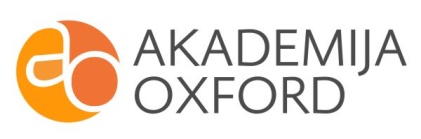 